IntroductionAccording to the Council Doc.C17/123 (section 6.2), the structure and content of the ITU Strategic Plan for 2020–2023 (Resolution 71 (Rev. Busan, 2014)) is revised resulting in the need to coordinate the text of Annex 3 "Glossary of terms" (Doc.CWG-SFP-3/4) (hereinafter the Glossary) with the updated Resolution 71, taking into account new terms containing in documents CWG-SFP-3/7, CWG-SFP-3/5, CWG-SFP-3/6, which may be used in the draft revised Resolution 71 (Rev. Dubai, 2018). Texts of documents CWG-SFP-3/7, CWG-SFP-3/5, CWG-SFP-3/6 have been substantially improved (reduced, duplication with other ITU documents was decreased) compared with Resolution 71 (Rev. Busan 2014) and its Annexes. Alongside with that, to exclude ambiguous interpretation of important provisions in the draft Resolution 71 and its Annexes, the Russian Federation has elaborated a range of proposals to the Doc.CWG-SFP-3/4 with the purpose of further public consultations on main term definitions, which are proposed to be used in draft ITU Strategic plan for 2020-2023.ProposalsIt is proposed to add to the Glossary all new terms mentioned (or may appear later) in the draft Resolution 71 and its Annexes, because they are important for the correct understanding of the text of future Resolution 71 and therefore need to be reasonably and clearly interpreted.It is proposed to maintain the alphabetical order of English terms in the Glossary. After translating English terms into other ITU official languages the alphabetical order would be changed, therefore it is proposed to include corresponding English terms in brackets.It is proposed to exclude different add-ons to the same terms from the future text of Resolution 71 and its Annexes, if appropriate. Otherwise it would be difficult to study document of Resolution 71 in other Union official languages which could not have terms entirely corresponding to the English ones. For clear understanding of content in Documents CWG-SFP-3/7, CWG-SFP-3/5, CWG-SFP-3/6 it is proposed to precisely differentiate between terms such as: membership, ITU membership, stakeholders, other stakeholders, key stakeholders, all stakeholders; relevant stakeholders; membership and stakeholders, membership and other stakeholders; partners, any partner, other relevant partners; other actors and etc. and bring corresponding definitions in the Glossary. It is desirable to maintain terminological consistency applicable to all Sectors and General Secretariat in all three documents.Further, edited texts of Documents CWG-SFP-3/7, CWG-SFP-3/5, CWG-SFP-3/6 should continue making reference to other mentioned documents including usage of terms, abbreviations, names of events and programs and etc. in those documents, in the form of hyperlinks, without inclusion of relevant definitions into the Glossary of terms (CWG-SFP-3/4).It is proposed that in the work on the terminology of Resolution 71 and its annexes, the ITU Coordination Committee for Terminology (ITU CCT) (Resolution 1386, Council 2017) should be attracted for consultations, and agreed terms should be placed into the online ITU Terms and Definitions database.Council Working Group for
Strategic and Financial Plans 2020-2023Third meeting – Geneva, 15-16 January 2018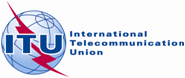 Document CWG-SFP-3/12-E28 December 2017 Original: Russian/EnglishRussian Federation Russian Federation contribution from the russian federationproposals on the draft annex 3 "glossary of terms" to resolution 71 (rev. dubai, 2018) contribution from the russian federationproposals on the draft annex 3 "glossary of terms" to resolution 71 (rev. dubai, 2018) SummaryThe document proposes clarification of structure and contents of the Glossary of terms (Annex 3 to the draft of Resolution 71).Action requiredCWG-SFP is invited to consider the proposals stated below to take into account results of consultations during elaboration of draft Annex 3 to the Resolution 71 in order to submit them at the fourth CWG-SFP meeting and at the Council-18.____________ReferencesDocuments: Resolution 1384 of Council-17; Resolution 71 (Rev. Busan, 2014); Resolution 72 (Rev. Busan, 2014); Resolution 151 (Rev. Busan, 2014); Resolution 191 (Busan, 2014); Resolution 200 (Busan, 2014); Doc.C17/35; Doc.C17/123; C17/127; Doc.CWG-SFP-2/5 Rev.1; Doc.CWG-SFP-2/6 Rev.2; Doc.CWG-SFP-3/7; Doc.CWG-SFP-3/5; Doc.CWG-SFP-3/6; Doc.CWG-SFP-3/4.